Portaria nº. 167  de 27 de janeiro de 2016.                                Designa servidora para o exercício das funções de Tesoureira.O PREFEITO DO MUNICIPIO DE SANTA RITA DE IBITIPOCA, no uso de suas atribuições legais e:CONSIDERANDO, que a Tesoureira do Município, Leni de Cássia Chagas Barra, entrou em gozo de férias regulamentares nesta data;CONSIDERANDO a necessidade da nomeação de um substituto para responder pelos assuntos financeiros da Prefeitura Municipal;CONSIDERANDO, que o Banco do Brasil solicitou alterações no teor da Portaria nº. 165 de 11 de janeiro de 2016;RESOLVE:Art. 1º. Designar para o exercício das funções de TESOUREIRA do Município, a servidora Maria do Rosário do Nascimento Silva, nº 536.798.066-04,  pelo que receberá os vencimentos e vantagens de seu cargo originário.Art.2º. Fica a servidora designada na forma do artigo 1º autorizada a emitir cheques, abrir contas de depósito, encerrar contas de depósito, autorizar cobrança, receber passar recibo e dar quitação, solicitar saldo/extratos (inclusive de aplicações financeiras), requisitar talonários de cheque, autorizar débitos em conta relativo à operações, retirar cheques devolvidos, endossar cheque, sustar/contra-ordenar cheques, cancelar cheques, baixar cheques, efetuar resgates/aplicações financeiras, cadastrar, alterar e desbloquear senha, efetuar saques em conta corrente/poupança, efetuar pagamentos por meio eletrônico ou por escrito, efetuar transferências por meio eletrônico ou por escrito, transmitir/receber ou liberar arquivos eletrônicos por meio do Auto-Atendimento Setor Público e emitir comprovantes.Art. 3º.  Deverão sempre  constar dos documentos referentes à movimentação financeira das contas vinculadas aos  CNPJ nº. 18.094.862/0001-96 e nº. 11.405.804/0001-97 as assinaturas do prefeito e da tesoureira nomeada na forma do artigo 1º.Art. 4º.Esta Portaria entra em vigor na data de sua publicação.Art. 5º. Fica revogada a Portaria nº. 165/2016.Santa Rita de Ibitipoca, 27 de janeiro de 2016JOSÉ RESENDE NOGUEIRAPrefeito Municipal                 Publicada em _____/_____/______Servidor Responsável:__________________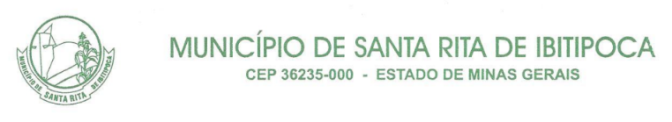 Rua Joaquim Rabelo da Fonseca, nº. 150CentroSanta Rita de Ibitipoca/MG – CEP 36235-000Telefones (32) 3342-1159 / 3342-1221E-mai: prefeiturasantaritaibitipoca@hotmail.com